Weekly SnapshotWeek of November 5, 2018Vocabulary“Water at Work”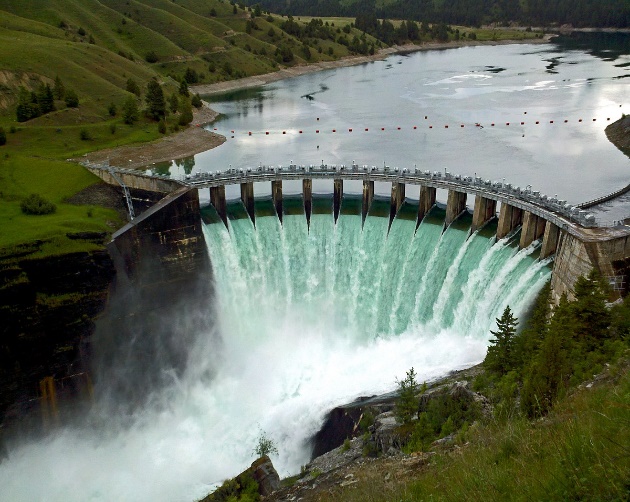 arrive – means to reach a placeelectricity – a form of energyflow – means to move freelygenerate – means to make somethinggoods – things that people buy and sellpower – energy that makes things work safely –to do without dangertreat – change itVocabulary“Brothers in Hope”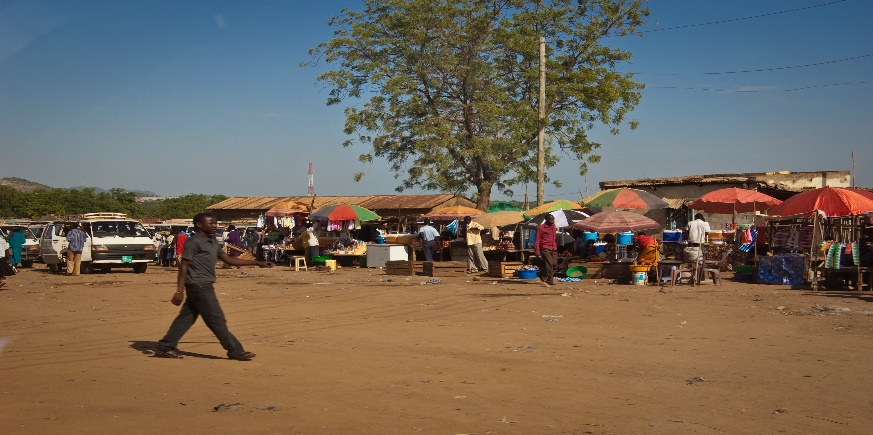 cross –you go from one side to anotherdangerous – not safeeducation – everything you learneffort – you try harderemerge- come out of itimprove- to make it betterjourney – a long triptend – you take care of itMonday, November 5, 2018Learning StrategiesMindfulness MondayMorning Meeting Are you living in the Drama Triangle or the Winner’s Triangle?6th Grade Weekly Selection:  “Water at Work”Introduction:  VocabularyActivating Prior Knowledge: video on water used for damsFocus on Genre- Social Science ArticleRead Aloud and Discuss Elements- infer, predict, and synthesizeHomework- vocabulary cards7th & 8th Grade Weekly Selection:  “Brothers in Hope”Introduction:  VocabularyActivating Prior Knowledge: video on the geography of Sudan Focus on Genre- biographical fictionRead Aloud and Discuss Elements-chronological order Homework: vocabulary cardsTuesday, November 6, 2018 Learning StrategiesTalk About it TuesdayFinish the Growth Mindset Packet6th Grade Weekly Selection:  “Water at Work”Review Vocabulary & HomeworkAudio of StoryGrammar-make subjects and verbs agreeHomework- grammar7th & 8th Grade Weekly Selection:  “Brothers in Hope”Review Vocabulary & HomeworkAudio of StoryGrammar- AdverbsHomework-AdverbsWednesday, November 7, 2018Learning StrategiesCheck Grades and Conference Please check with your child about missing assignments and grades below C6th Grade Weekly Selection: “Water at Work”Review HomeworkRead story in pairsAnalyze Text Structure:  Main Idea and Details /Synonyms & Antonyms7th  & 8th Grade Weekly Selection:  “Brothers in Hope”Review HomeworkRead the story in groupsAnalyze Text Structure:   Compare Fiction and Nonfiction/Root Words/Thursday, November 8, 2018Learning StrategiesThink About it ThursdayClassroom Expectations6th Grade Weekly Selection:  “Water at Work”Paired Reading of TextGrade Level Reading Comprehension or PhonicsHomework: Study Vocabulary Words7th & 8th  Grade Weekly Selection:  “Brothers in Hope”Paired Reading of TextGrade Level Reading Comprehension Homework: Comprehension/Study Vocabulary WordsFriday, November 9, 2018Learning StrategiesPreferred and Non-Preferred GroupingContinue Project Based Learning Activity:  Building a Taco Truck6th, 7th , & 8th  Grade Weekly SelectionReading TestWriting Assessment